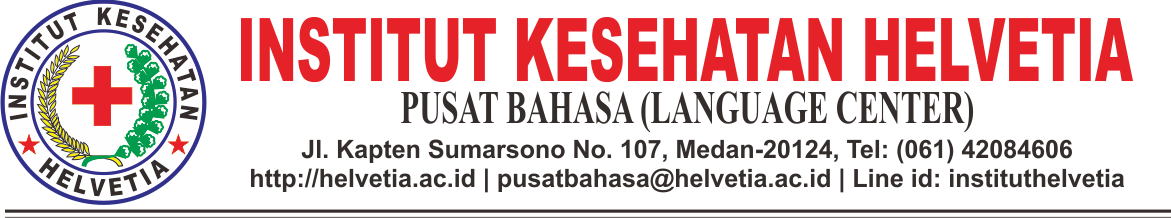 DAFTAR NAMA PESERTA TOEFL GELOMBANG VIIIJUM’AT, 25 AGUSTUS 2017INSTITUT KESEHATAN HELVETIACATATAN:PESERTA TOEFL HADIR PADA PUKUL 09.00 WIB.PESERTA TOEFL DIWAJIBKAN MEMBAWA KTM.PESERTA TOEFL TIDAK DIPERKENANKAN MEMBAWA ALAT KOMUNIKASI BERUPA HANDPHONE DAN ALAT TULIS.PESERTA TOEFL TIDAK DIPERKENANKAN UNTUK BEKERJASAMA DALAM MENGERJAKAN SOAL UJIAN.WAKTU PELAKSANAAN UJIAN TOEFL 120 MENIT.UJIAN TOEFL DILAKSANAKAN DI LAB. KOMPUTER LANTAI 2.								Medan, 25 Agustus 2017								Tim Pusat BahasaNo.NamaNIMProdi1JENY RISKA VATICA1601032467D4 KEBIDANAN2RATIH AGUSTINA1601032488D4 KEBIDANAN3IKA MUSTIKA1601032466D4 KEBIDANAN4NURNILA WATI1313192039D4 KEBIDANAN5YATIMAH MANIK1601032870D4 KEBIDANAN6SISKAWATI1601032867D4 KEBIDANAN7FENI ALFIONITA1601032140D4 KEBIDANAN8ISTIMA TELAUMBANUA1601032282D4 KEBIDANAN9WINDA SASTIKA1601032550D4 KEBIDANAN10JANNATUL AINI P.1601032425D4 KEBIDANAN11PITTTRA ARYANI 1601032542D4 KEBIDANAN12RASIDAH1601032543D4 KEBIDANAN13TRESIA ROSA BR. SURBAKTI1601032560D4 KEBIDANAN14DESNAWATI SIHOTANG1601032267D4 KEBIDANAN15RINA BR. TARIGAN1601032615D4 KEBIDANAN16NELLY ANNA SEMBIRING1601032615D4 KEBIDANAN17DORA JULINDA SARI1601032518D4 KEBIDANAN18TIARMA SM HUTABARAT1601032383D4 KEBIDANAN19ZURAISYAH AFNI RAMBE1601032506D4 KEBIDANAN20DRISTIARA NURSYANTI SAPUTRI1601032949D4 KEBIDANAN21WINDA NOVALINA HARAHAP1601032319D4 KEBIDANAN22CICI FARLIANA1601032197D4 KEBIDANAN23FERA DESNI SAMSIKA1601032205D4 KEBIDANAN24LINDA ANDRIANA1601032151D4 KEBIDANAN25HASNITAH1601032950D4 KEBIDANAN26GUSTINA VERAWATI OMPUSUNGGU1601032945D4 KEBIDANAN27SEHATE BR. SEMBIRING1601032813D4 KEBIDANAN28DINDA WATI SIREGAR1601032008D4 KEBIDANAN29AYU PRATAMI PUTRI1601032004D4 KEBIDANAN30NURHAULIAH SIREGAR1601032033D4 KEBIDANAN31ERMA ERTHA DEPARI1601032460D4 KEBIDANAN32ETIKARNI WEHALO1601032461D4 KEBIDANAN33MAGDALENA RUMEWO1601032470D4 KEBIDANAN34NURBAITI SIREGAR1601032368D4 KEBIDANAN35IMAN PUTRA GULO1313192026IKM36NOVA'AROTA BAGO1415171103D3 KEPERAWATAN37MASDAYANI1601032156D4 KEBIDANAN38LUSI NOVA YANTI1601032154D4 KEBIDANAN39ELVIRA YULIA1601032074D4 KEBIDANAN40NORAVITA P.I LUBIS1601032225D4 KEBIDANAN41SARINARIA SIMANJUNTAK1601032493D4 KEBIDANAN42ANJELI ACEH1415180017D3 KEBIDANAN43ZULEHA1601032778D4 KEBIDANAN44.JAHANA PASARIBU1601032748D4 KEBIDANAN45.UMIANA HASIBUAN1601032316D4 KEBIDANAN46.KRISTINUS GAURIFA1419171040D3 KEPERAWATAN47.EWITA YASNIAR LAIA1419180079D3 KEBIDANAN48.LAILA SUCI MUTIARA1601032416D4 KEBIDANAN49.YULIANA1601032871D4 KEBIDANAN50.DIAN LESTARI ANDANI1601032831D4 KEBIDANAN